  Planning Process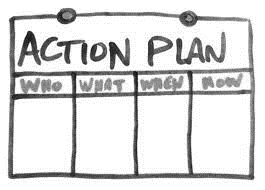 Chosen song _______________________________________________________________________Source (i.e. website, book) ________________________________________________________________________________________Section of song chosen to manipulate (i.e. verse, chorus, from bar? to bar?) ________________________________________________________________________________________________________________How will I begin my arrangement? ___________________________________________________________________________________________________________________________________________________________________________________________________________________________________________________________________________________________________________________________________________________How will I end my arrangement? ___________________________________________________________________________________________________________________________________________________________________________________________________________________________________________________________________________________________________________________________________________________Further creative ideas: 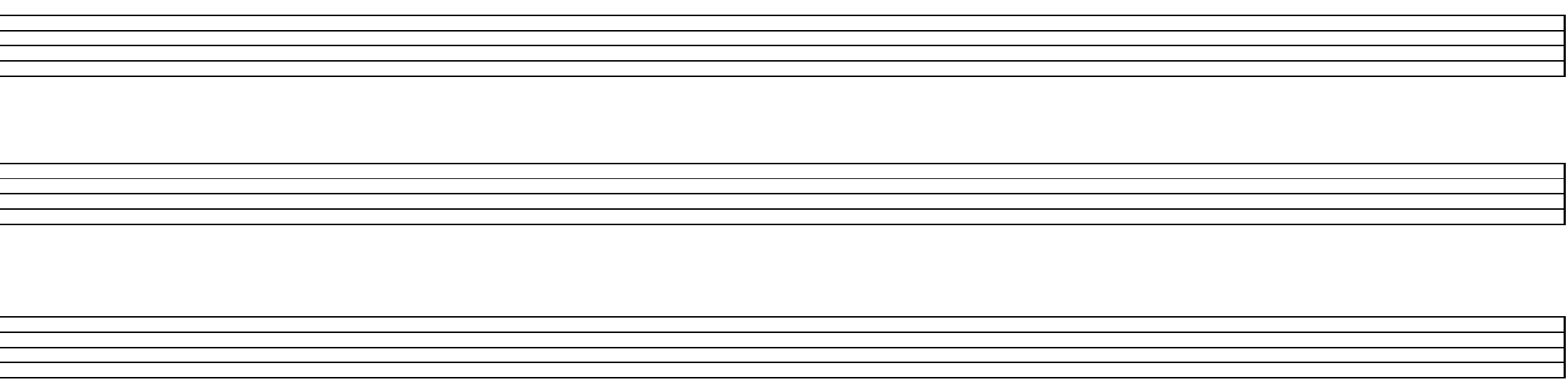 How will I manipulate MELODY?How will I manipulate RHYTHM?How will I manipulate DYNAMICS?